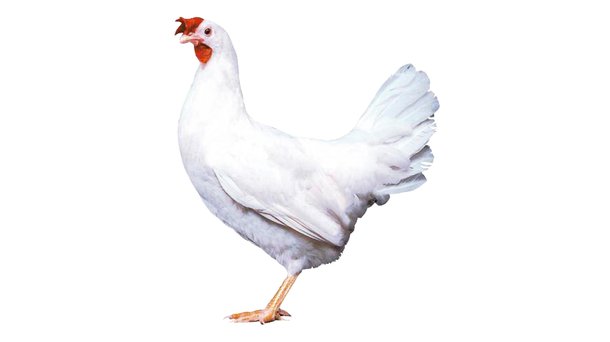 v areálu PROAGRO NYMBURK a.s.farma Městec Králové (Pražská 776, Městec Králové 289 03)Prodej bude probíhat v měsíci červnu dle tel.dohody na čísle 721 284 565Volat v době 8:00 – 14:00 hodin.Cena za kus: 90,- Kč K dispozici je dostatečné množství nosnic DEKALB ve věku 62 týdnů stáří.Minimální odběr 15 ks.